ADVANCED SPREADSHEET APPLICATIONS(235)REGIONAL – 2016	TOTAL POINTS		 (355 points)Failure to adhere to any of the following rules will result in disqualification: Contestant must hand in this test booklet and all printouts. Failure to do so will result in disqualification.No equipment, supplies, or materials other than those specified for this event are allowed in the testing area.  No previous BPA tests and/or sample tests or facsimile (handwritten, photocopied, or keyed) are allowed in the testing area.Electronic devices will be monitored according to ACT standards. No more than ten (10) minutes orientationNo more than 90 minutes testing timeNo more than ten (10) minutes wrap-up
Property of Business Professionals of America.  May be reproduced only for use in the Business Professionals of America Workplace Skills Assessment Program competition.
General InstructionsPut your contestant number and printout number in the left section of the footer on each printout.  Your name or initials should NOT appear on any work you submit.  If you finish before the end of the testing time, notify the proctor.  Time may be a factor in determining the winner in the event of a tie.When turning in your contest, the jobs should be arranged in printout order. You are interested in purchasing a bakery and coffee shop that was established in 2013 and opened January 1, 2014. The owners are selling because they need to relocate to another state. They have provided financial reports to you for the past two years so that you can analyze the data and make a decision on buying the business.Open the file 235-AdvSpreadR16 file provided by your contest administrator. Add the following formatting to the worksheets.Rename the sheet tab ExpensesAdd the following information to the bottom of the worksheet. Make sure all information remains formatted appropriately. Amounts in Column D should be currency with 0 decimal places and floating dollar sign.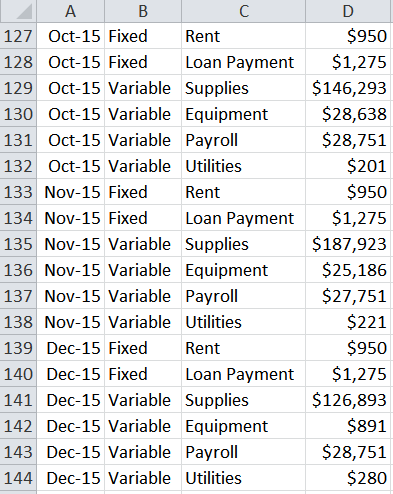 FormattingInsert two rows at the top of the worksheet.Create a new cell style. Name the style Wrkst. Format the style with Times New Roman font, 28 point, White, with a dark gray fill of White Background 1, Darker 35%.In Cell A1, insert the title Expenses.Merge cells A1:J1. Keep the title left aligned. Apply your new Wrkst style to the merged cell.Format the height of row 1 as 62 pts.Insert a blank column between Columns G and H. Format the column with a width of 5.Make sure no information is truncated.Formulas and FunctionsOn the Expenses worksheet, add a function in Cell G4 that will find the sum of all rent amounts in column D.Use the same function in Cell G5 to find the sum of all loan payments in column D.Use the same function in Cell G6 to find the sum of all supplies in column D.Use the same function in Cell G7 to find the sum of all equipment in column D.Use the same function in Cell G8 to find the sum of all payroll in column D.Use the same function in Cell G9 to find the sum of all utilities in column D.Add a function in Cell G12 to find the sum of rent for 2014.Continue adding functions in cells G13:G17 and G20:G25 to find the other expenses for 2014 and 2015.Follow the same procedure to find the fixed and variable expenses in cells J4:J5, J8:J9, and J12:J13.Format all amount cells as currency, no decimal places and floating dollar sign.ChartUsing the data in F4:G9, create a 3-D pie chart. Move it to its own sheet. Add the title, 2-Year Total of Expenses. Remove the legend and add data labels of category name and percentage with leader lines. Pull the labels around the outside edge of the pie. Make sure that all leader lines are displayed. Rotate the chart until the largest piece is in the upper left corner. Create a text box that says Largest Expense with a black arrow pointing to the one with the highest percentage. Apply the Moderate Line, Dark 1 style to the arrow. Pull the piece of pie out for emphasis.PrintAdd a footer with your contestant number on line 1 and Printout 1 on line 2, left aligned.On the worksheet, select cell range E3:K25. Print the selection, portrait orientation, with 1-inch margins. Center horizontally on page.Display formulas. Change the footer to Printout 2 underneath your contestant number. Change orientation to landscape. Adjust width of columns to accommodate fitting on one page. Print.Print the chart in landscape orientation. Include the footer with Printout 3 underneath your contestant number.Hand in all printouts in the correct order.Printout 1PointsTotal Contestant Number in the left section of footer with Printout 1 underneath5Row 1 contains title, Times New Roman font, 26 pt, White, with dark gray fill of White Background 1, Darker 35%5Title row merged across A1:K1, left aligned5One blank line separates title row from column headings5New data (October – December) is entered correctly at bottom of worksheet10Dates (column A) formatted as shown on key.5Amounts (column D) formatted as currency, floating $, no decimal places5Correct amounts in G4:G95Correct amounts in G12:G175Correct amounts in G20:G255Correct amounts in J4:J55Correct amounts in J8:J95Correct amounts in J12:J135Blank column (Column H) inserted5Amount columns D through J formatted as currency, floating $, no decimal places5Printout in portrait orientation, centered with 1” side, top, and bottom margins10No truncated data10Subtotal Printout 1100Printout 2PointsTotal Printout has Contestant number and Printout 2 in left section of footer5Correct SUMIF function in G4:G920Correct SUMIF function in G12:G1720Correct SUMIF function in G20:G2520Correct SUMIFS function in J4:J520Correct SUMIFS function in J8:J920Correct SUMIFS function in J12:J1320Printout in landscape orientation and centered horizontally, narrow margins10Printout scaled to fit on one page5Subtotal Printout 2140Printout 3PointsTotalChart has Contestant number and Printout 3 in left section of footer5Chart is a 3-D pie chart with categories and percentage labels10No legend 10Moved to own sheet without copy/paste10Title 2-Year Total of Expenses10Chart has textbox saying Largest Expense with thick black arrow pointing to largest percentage10Chart has largest percentage piece of pie rotated so it is in the upper left corner10Chart has highest percentage piece of pie pulled out10Subtotal Printout 375Typos all sheet tabs (0 errors 40 points, 1 error 35 points, 2 errors 30 points, 3 or more 0 points)40Total Points355